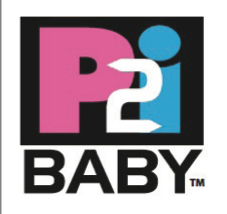 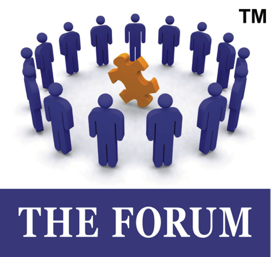 FOR IMMEDIATE RELEASE					March 17, 2015  						Portland to Host Global Launch of New Medical Protocol to Reduce   Infant Death and Childhood Developmental DisordersNationally esteemed medical leaders to address more than 150 physicians and healthcare stakeholders at first ever P2i conference Portland, Ore. -- Preconception to Infancy (P2i), a conference that will draw together medical professionals from around the world, will feature the launch of P2i, a revolutionary public health initiative that aims to reduce miscarriages, ensure infants a healthy start in life, and significantly reduce childhood chronic illnesses. Sponsored by The Forum™, a Portland, Ore.-based think tank created to educate the medical community and prospective parents about avoidable risks during pregnancy, the conference will be held April 10-12, 2015 at Portland’s Doubletree by Hilton Hotel/Lloyd Center. Registration information for the P2i conference program, and a complete list of esteemed faculty, is available at www.forumP2i.com. The Forum has built on the insights generated in scientific studies to launch the P2i initiative. P2i aims to empower women to have healthy, full-term pregnancies that dramatically reduce the incidence of chronic disorders among their children, who can then realize their full physical and neurological, cognitive and emotional potential. The goal of P2i is to positively affect one million babies’ lives in the next five years.To impact a large swath of the U.S. medical system, the P2i protocol is geared toward all medical professionals, with a focused emphasis on general practice medical doctors, naturopathic doctors, osteopaths, nurse practitioners and physician assistants.According to The Forum, the need is pressing because the statistics are staggering. In 2012, the United States had a 31% rate of miscarriage and a pre-term birth rate of 12%. In addition, by the age of five, more than 40% of American children will be found to suffer from chronic health conditions such as cancer, attention deficit disorder, autism, bi-polar disorder, epilepsy, dyspraxia, or serious food allergies.“In the past, many in the medical community have viewed infant and childhood conditions as chronic conditions and pregnancy issues that are unpredictable, random events, or even genetic in nature,” says John DeHoney, executive director of The Forum. “The P2i protocol puts forth that many causes of prenatal problems are identifiable and controllable, such as improper nutrition, toxins present in the environment, and stresses on the parents.“Just a few years ago, there was an estimated $500 billion spent in the U.S. associated with miscarriages, preterm births, and childhood chronic illnesses,” adds DeHoney. “And each year our schools spend millions providing special training and classroom support for students with chronic health conditions. With P2i, we hope to start a movement within the healthcare community that will create a paradigm shift and, eventually, save these monumental costs that are incurred by parents, communities and governments.”The P2i conference is open to the medical community and provides 10 CME credits.Immediately following the conference, The Forum will launch a virtual campus which will allow anyone from anywhere in the world to receive the training and information provided in the conference. The Forum, a 501(c)(3) foundation, is the largest and most influential think tank for pregnancy and infancy care. The Forum’s vision is to allow the hope parents have to come to fruition through programs that ensure healthy pregnancies and a childhood free from chronic illness. The Forum™, P2i and Preconception to Infancy are registered trademarks of The Forum. For more information about The Forum and P2i, go to www.forump2i.com or contact John DeHoney at (503) 694-8220 or jmdahde@gmail.com. Media Contact:Kelliann Amico | 503.705.6203 – mobile | Kelliann@amicopr.com 